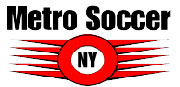 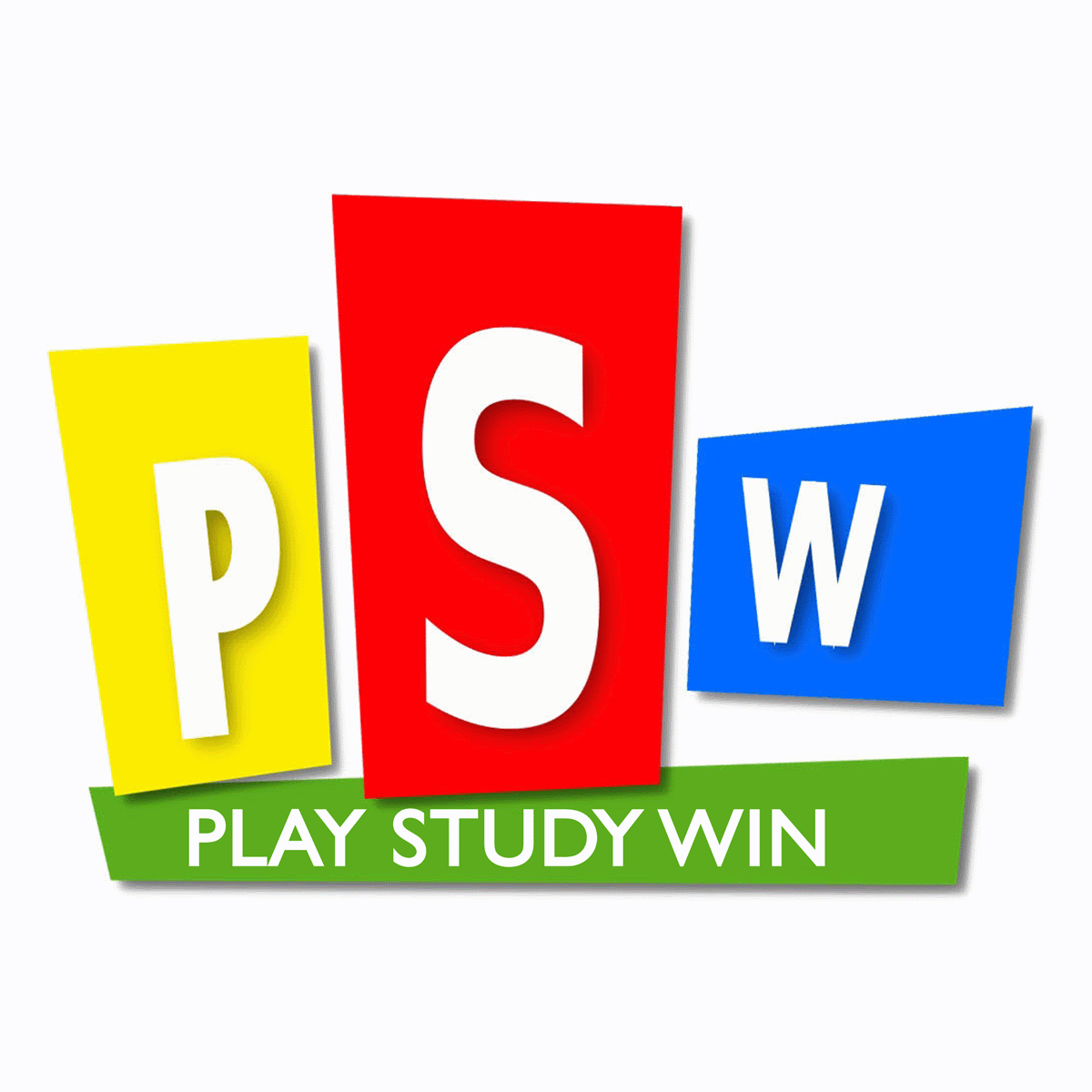 Metro-SoccerMS 447 Soccer League sign upI am committed to playing up to 10 soccer games this spring with the MS447 league at Brooklyn Bridge Park on Saturdays. Games will take place from 12 pm – 4 pm, starting March 21 at 2 pm.Name:_____________________________________________________________Soccer experience: ___________________________________________________School/Class:_______________________________________________________Parent/Guardian name:_______________________________________________Contact information: (email preferred)____________________________________